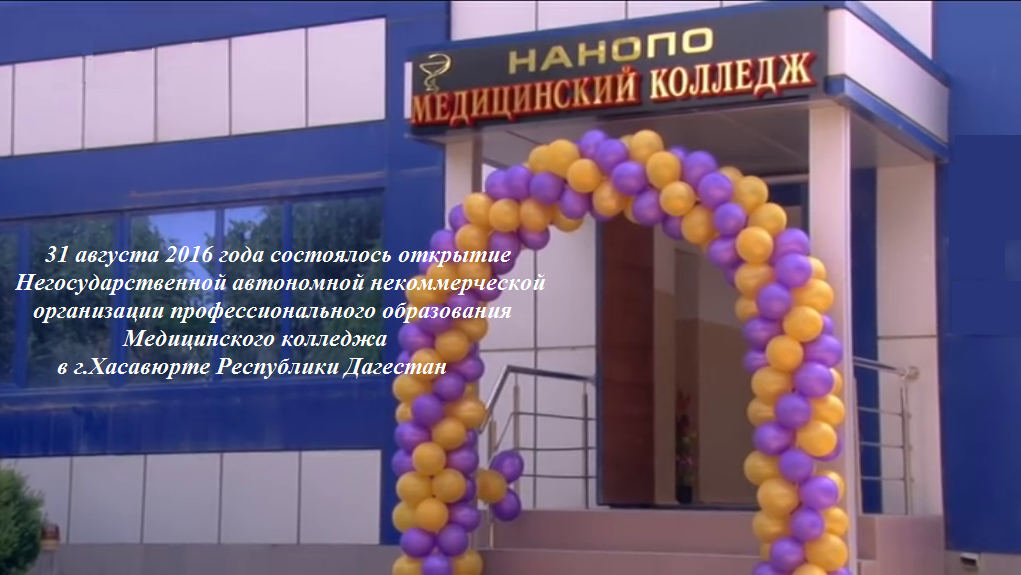 31 августа 2016 года в 10:00 состоялось открытие Негосударственной автономной некоммерческой организации профессионального образования Медицинский колледж в г. Хасавюрте Республики Дагестан.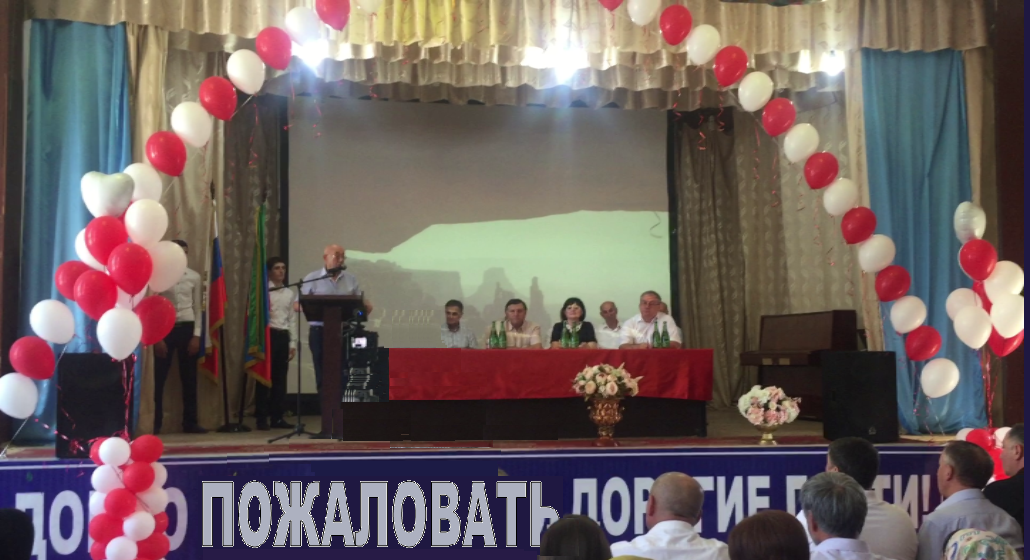 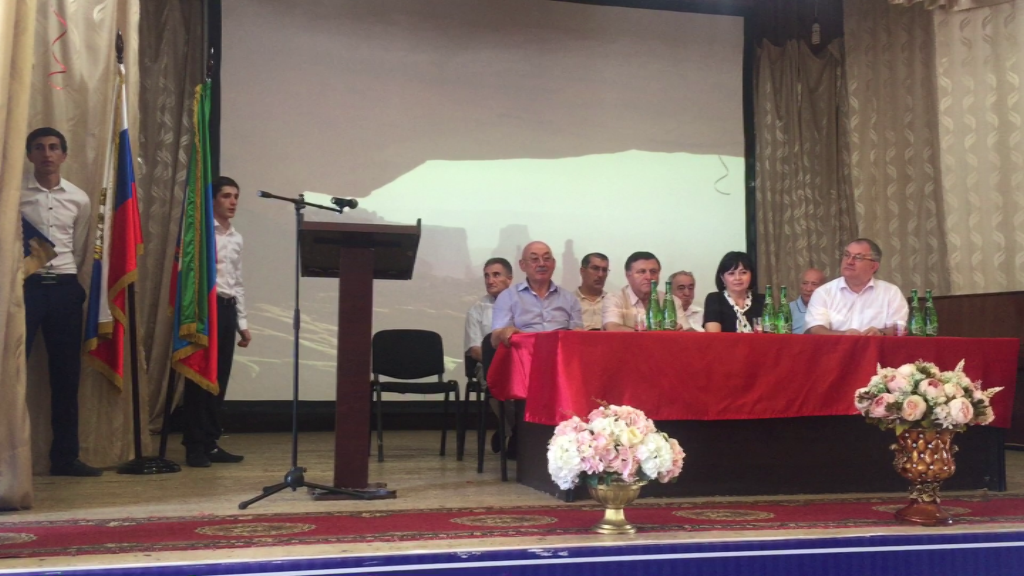 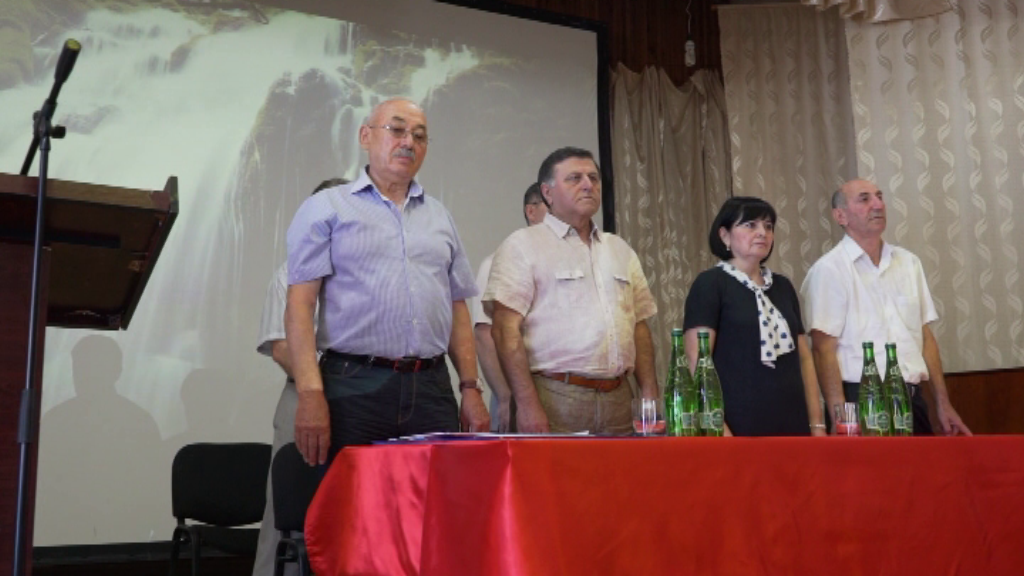 На торжественное собрание, посвященное открытию Медицинского колледжа,  были приглашены гости: Окмазов Зайнудин Дадабегович – глава муниципального образования «город Хасавюрт»,  Ханалиев Висампаша Юсупович – профессор, доктор медицинских наук, заведующий  кафедры «Фтизиатрии и пульмонологии» Дагестанского государственного медицинского университета, Бексултанов Абдурагим Абдулзагирович – директор Республиканского агроэкономического  колледжа, Ханакаев Заур Абдулхакимович – главный врач  Центральной городской больницы им. Р.П. Аскерханова, Аджиев Шапи Зиявович – хирург ЦГБ, кандидат медицинских наук, руководители лечебно – профилактических учреждений города и района 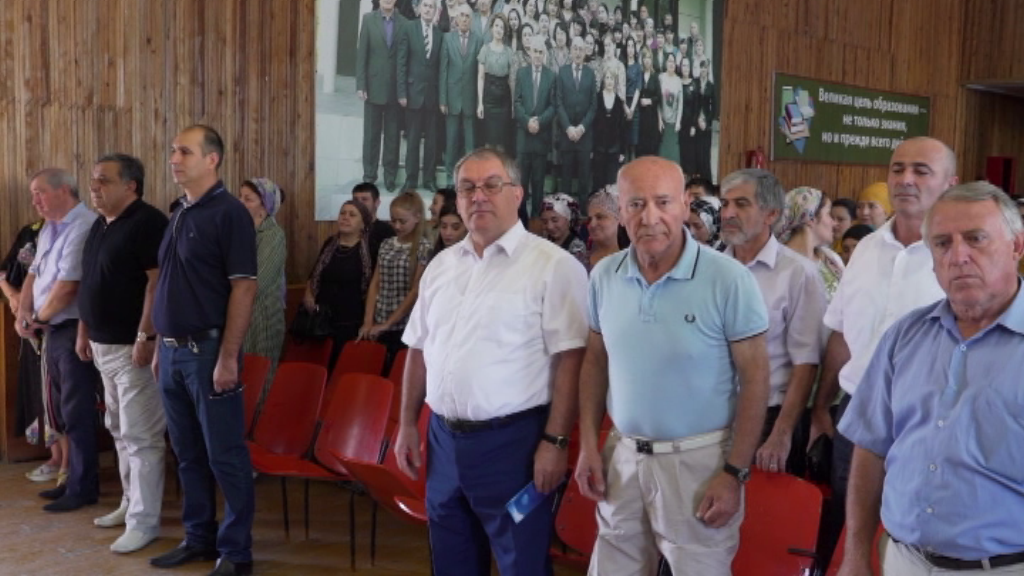 Звучит Гимн Российской Федерации. Приветственное слово Окмазова Зайнудина Дадабеговича - 
                   главы городского округа «город Хасавюрт»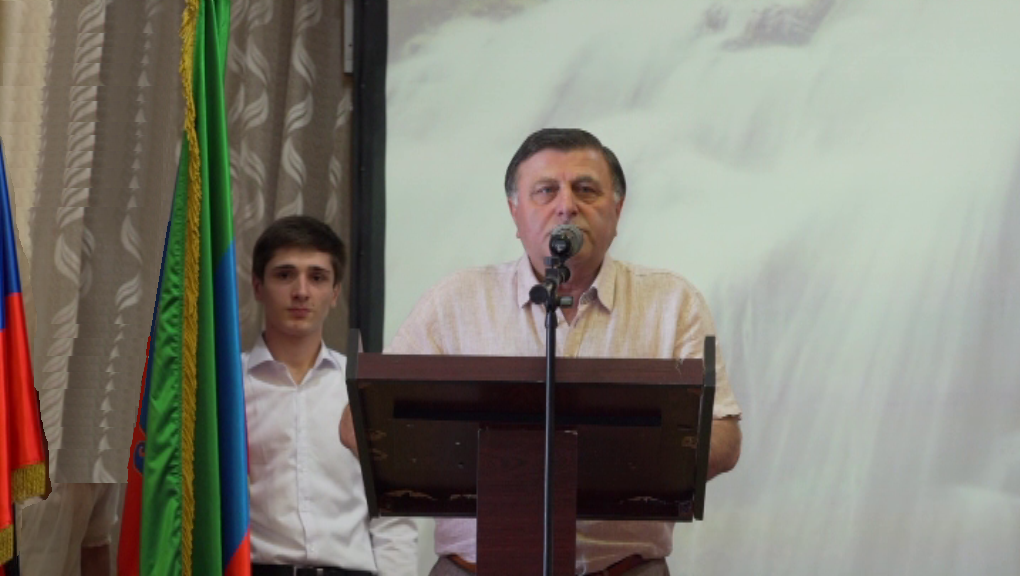 «Уважаемые участники мероприятия, поздравляю с этим замечательным событием - открытием Медицинского колледжа в нашем городе. Это должно благоприятно  отразиться на подготовке высококвалифицированных специалистов не только для нашего города, но и республики. Я надеюсь, в стенах этого нового учебного заведения вы овладеете навыками высокого профессионализма и будете конкурентоспособными специалистами на рынке труда».С приветственным словом выступила:  Магомедова Разия Шамшудиновна -  директор Медицинского колледжа.                               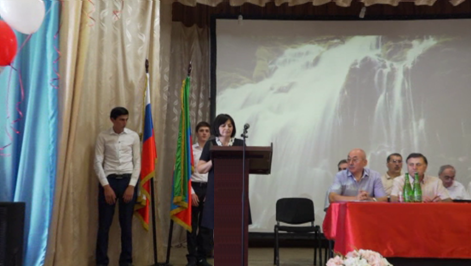 «…Коллектив Колледжа рад приветствовать вас всех на торжественном открытии Медицинского колледжа в Хасавюрте. Наш Колледж - новый тип образовательного учреждения, рожденный реформой в образовании и здравоохранении. Двери нашего Колледжа всегда открыты для тех, кто хочет получить современное образование  в области лечебного, акушерского, сестринского дела,  ортопедической  стоматологии .Знаменательно и то, что Медицинский колледж открылся в год 85-летнего юбилея Хасавюрта. Если говорить о наборе студентов, то все студенты прошли строжайший отбор.Учебный процесс в Колледже организован в соответствии с Федеральными государственными образовательными стандартами среднего профессионального образования. В колледже созданы все условия для всестороннего развития и самореализации студентов и формирования общекультурных и профессиональных компетенций.Колледж имеет хорошую материально-техническую и методическую базу. Базами практического обучения являются: Центральная городская больница, поликлиники т.е. ведущие лечебно-профилактические заведения города и района.Обращаясь к студентам, хочется сказать: от всей души поздравляю вас с тем, что вы являетесь студентами Медицинского колледжа! Желаю вам оптимизма, упорства, преданности своей профессии.Особую благодарность хочу выразить руководству города Хасавюрта,  Окмазову Зайнудину Дадабеговичу – главе городского округа «город Хасавюрт»  за внимание и поддержку в нашей работе. Уважаемые педагоги, дорогие гости, позвольте пожелать вам новых научных свершений, творческих побед, здоровья, благополучия!»Выступления гостей праздника: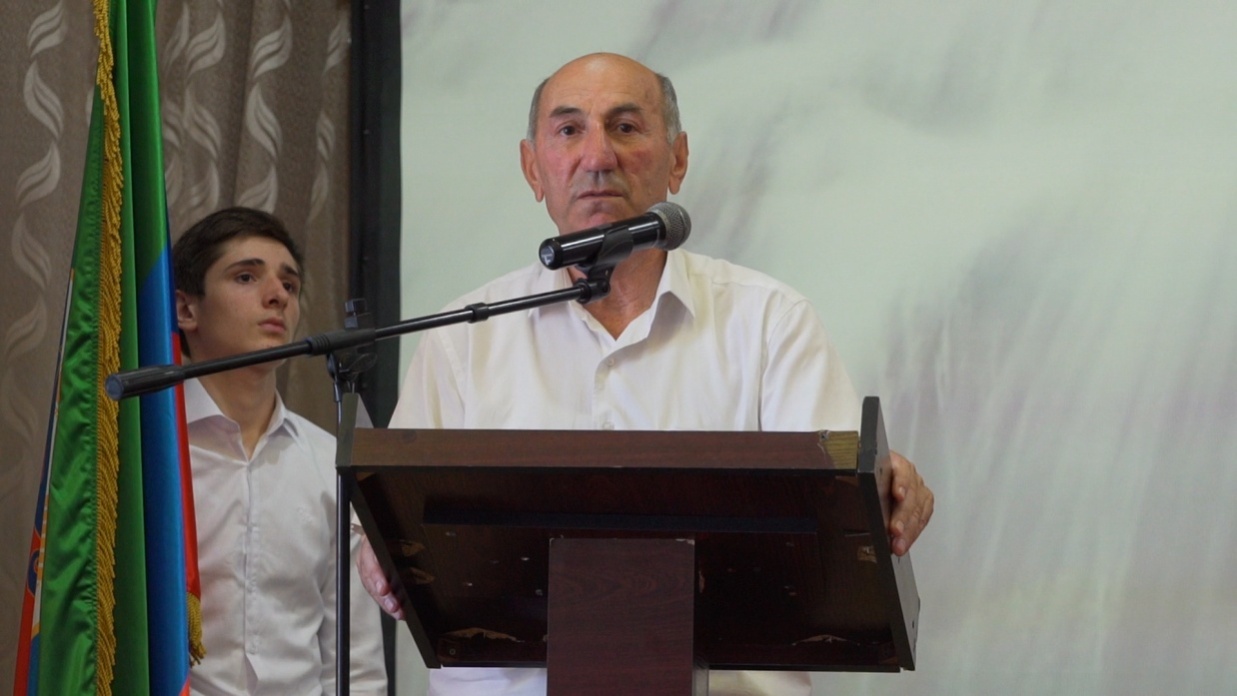   Гаджиев Тагир Маликович -  заместитель главы муниципального образования «город Хасавюрт».«Мы в преддверии нового учебного года, сегодня мы открываем Медицинский колледж. Благодаря людям доброй воли, начинает функционировать новое учебное заведение. От всей души примите поздравления с открытием нового учреждения, с началом нового учебного года!»   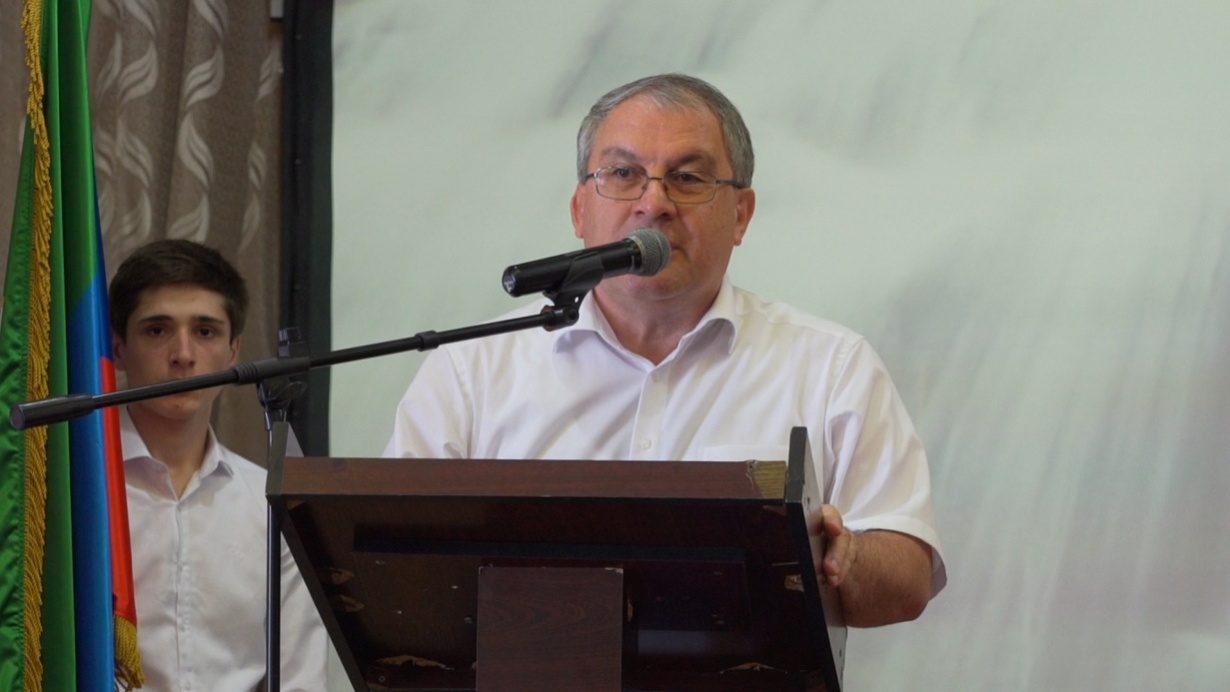 Ханалиев Висанпаша Юсупович – профессор, доктор медицинских наук, заведующий  кафедры «Фтизиатрии и пульмонологии» Дагестанского государственного медицинского университета. «Уважаемые коллеги, от всей души хочу поздравить вас с этим знаменательным днем! Хочу поблагодарить родителей и студентов с открытием Медицинского колледжа. Все,  что есть в медицине – есть мудрость. По уровню знаний могу уверенно сказать, что наши врачи не уступают, в этом убедился я,  работая в Москве.  Шапи Зиявович  - очень грамотный специалист, он проводит операции,  не имея современного оборудования. Желаю вам успехов и всех благ!»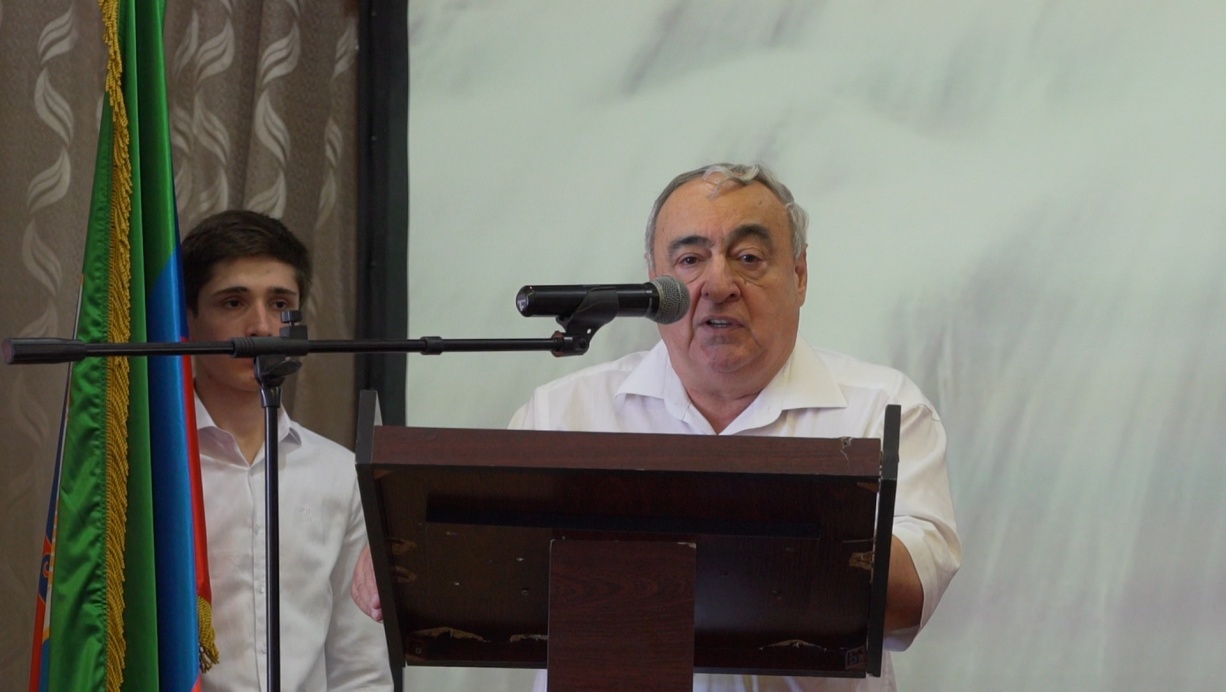            Ханакаев Заур Абдулхакимович – главный врач  Центральной городской больницы им Р.П.Аскерханова«Добрый день,  уважаемые присутствующие! Всем нам  отрадно открытие нового медицинского учреждения в нашем городе. Поздравляю вас всех,  желаю вам,  чтоб вы занимались совершенствованием образования. Медицина  - такая наука,  где не должны кое-как учиться. Студенты должны получить хорошие  знания, а мы будем вас обучать практическим  наукам. Вам доброго пути, здоровья и успехов!»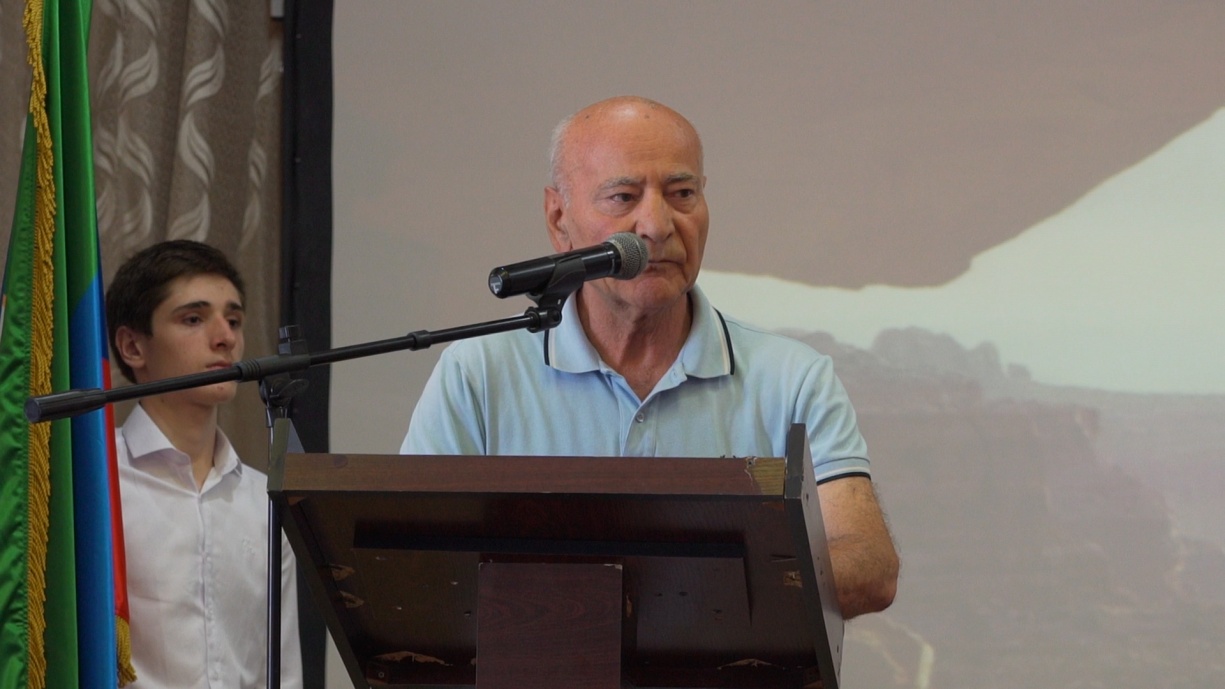 Аджиев Шапи Зиявович -  хирург ЦГБ, кандидат медицинских наук. «Добрый день уважаемые друзья! Сегодня,  когда все заражены бизнесом,  надо научиться учиться. Это большая наука. Педагог должен уметь преподнести знания. Обращаясь к студентам,  хочу сказать – медицинский работник не должен быть плохим человеком. Доброта, порядочность, чистота – это первые качества,  которые требуются медицинским работникам. Обладая этими качествами,  вы можете работать по своей профессии. Вы выбрали самую гуманную, самую нужную  специальность на свете, которая нужна людям. Поздравляю! В добрый час, в добрый путь!»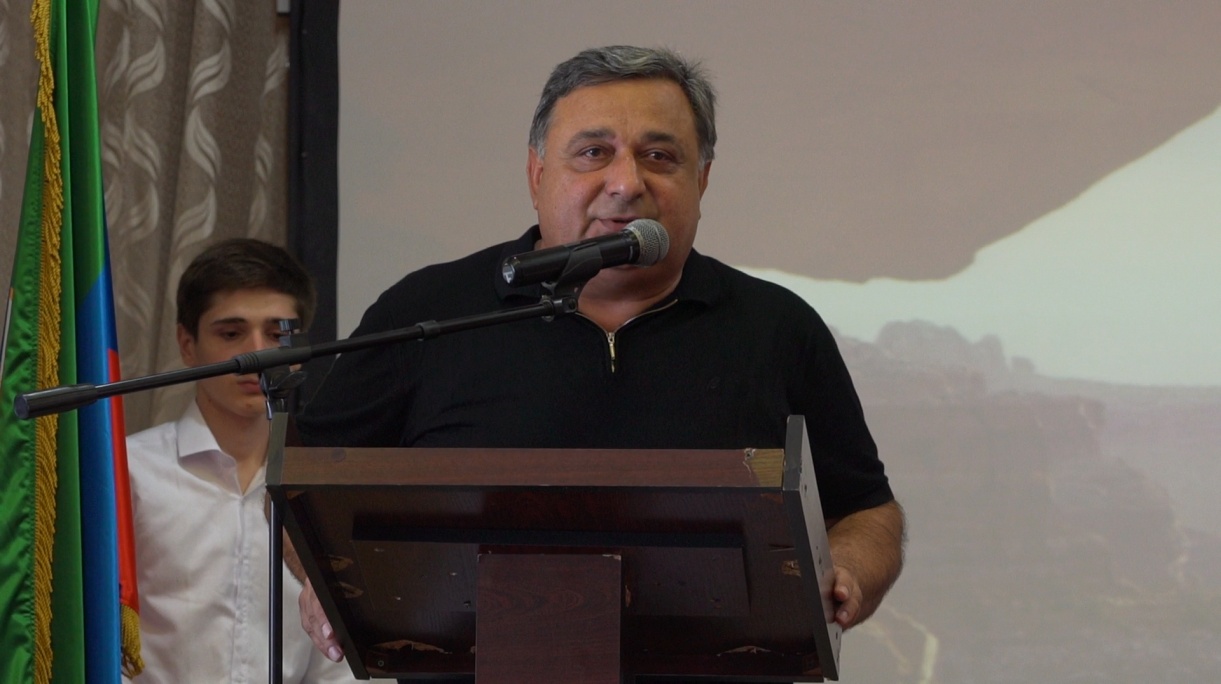   Пашаев Айгум Шахсолтанович – руководитель бюро 17. Главного бюро медико-социальной экспертизы по Республике Дагестан Минтруда и соцразвития РФ. «Освоение науки – трудный и тернистый путь, но я думаю,  вы преодолеете эти преграды.  Медицина - это благородная наука, от вас зависит будущее нашей республики и многие из вас пойдут в вузы, кто-то будет профессором,  кто-то академиком. Подчеркиваю, открытие колледжа  - это исторический факт.  Вы будете первыми студентами. Всем желаю успеха, выдержки!»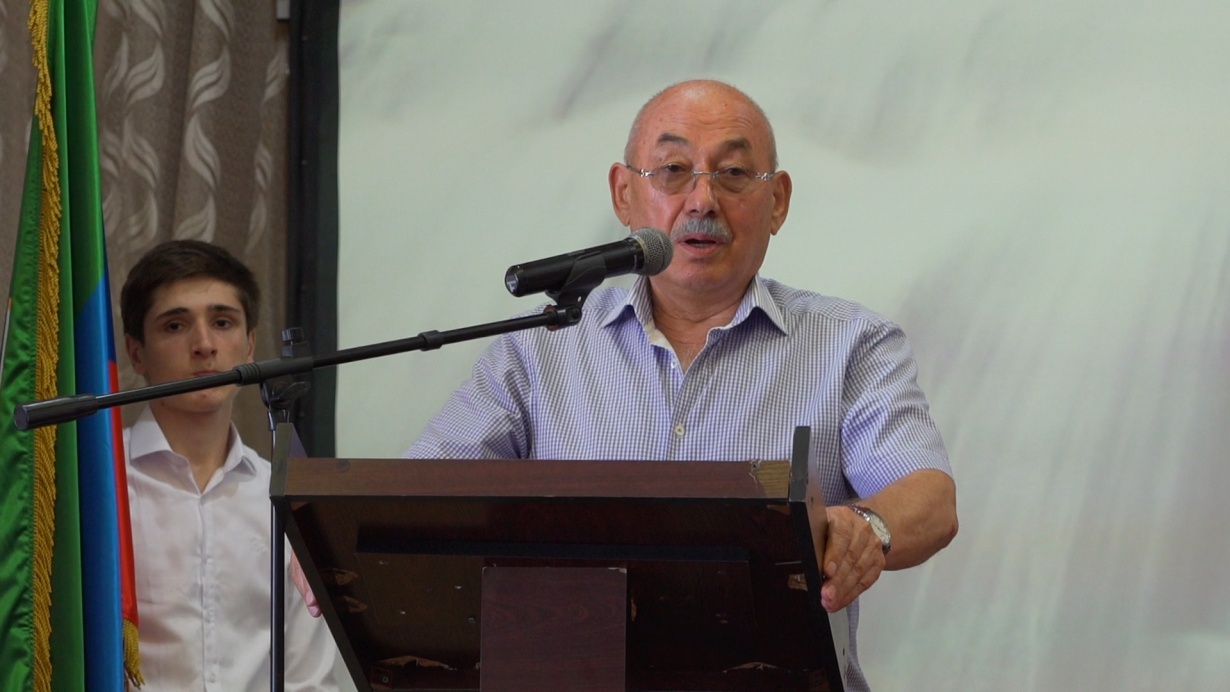                   Бексултанов Абдурагим Абдулзагирович –
 директор Республиканского агро-экономического колледжа. «Мы готовы оказать колледжу всякую  педагогическую, методическую и психологическую  помощь  ,  чтобы они увидели модель современного урока. Ведь иметь знания  - одно, а уметь  передавать эти знания – это другое…»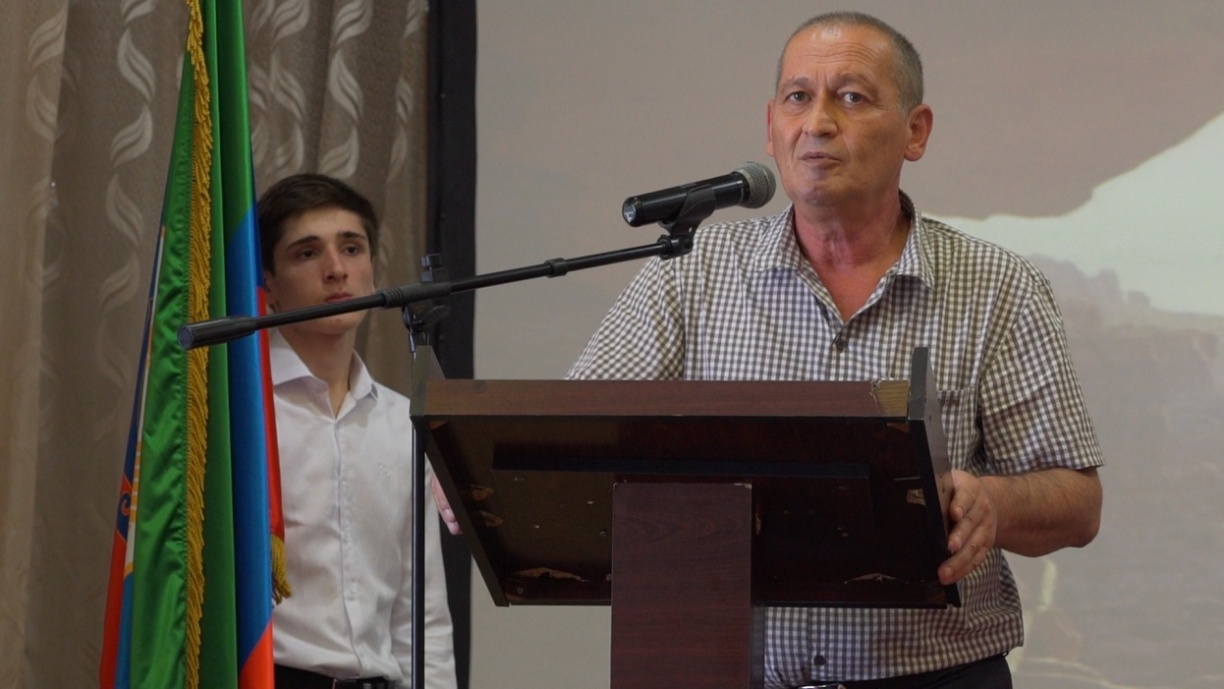 Саидов Алевдин Салевдинович – главный врач межрайонного кожвендиспансера.«Поздравляю  преподавателей и студентов  с открытием Медицинского колледжа,  с  началом учебного года и Днем Знаний. Желаю преподавателям хороших студентов, а студентам – получить хорошие профессиональные знания»  Далее слово было предоставлено  родителям: Османову Руслану – зам. начальника налоговой инспекции.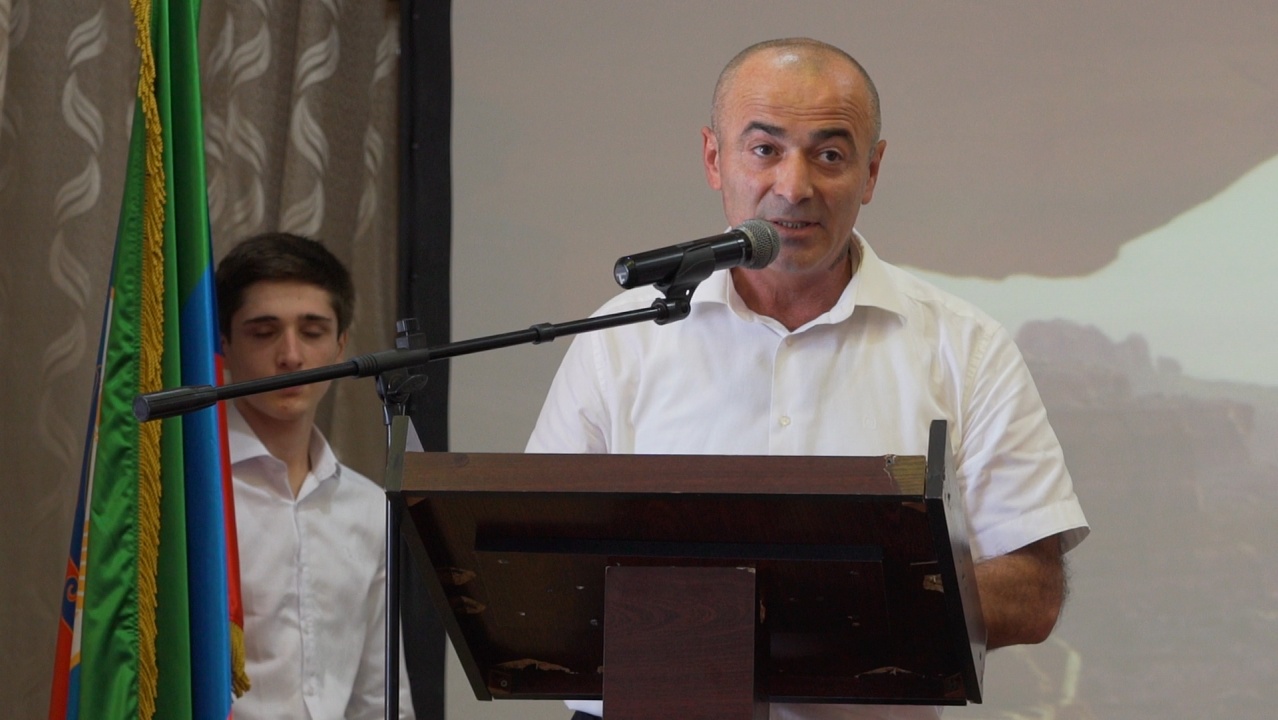 Ноховой Саиде 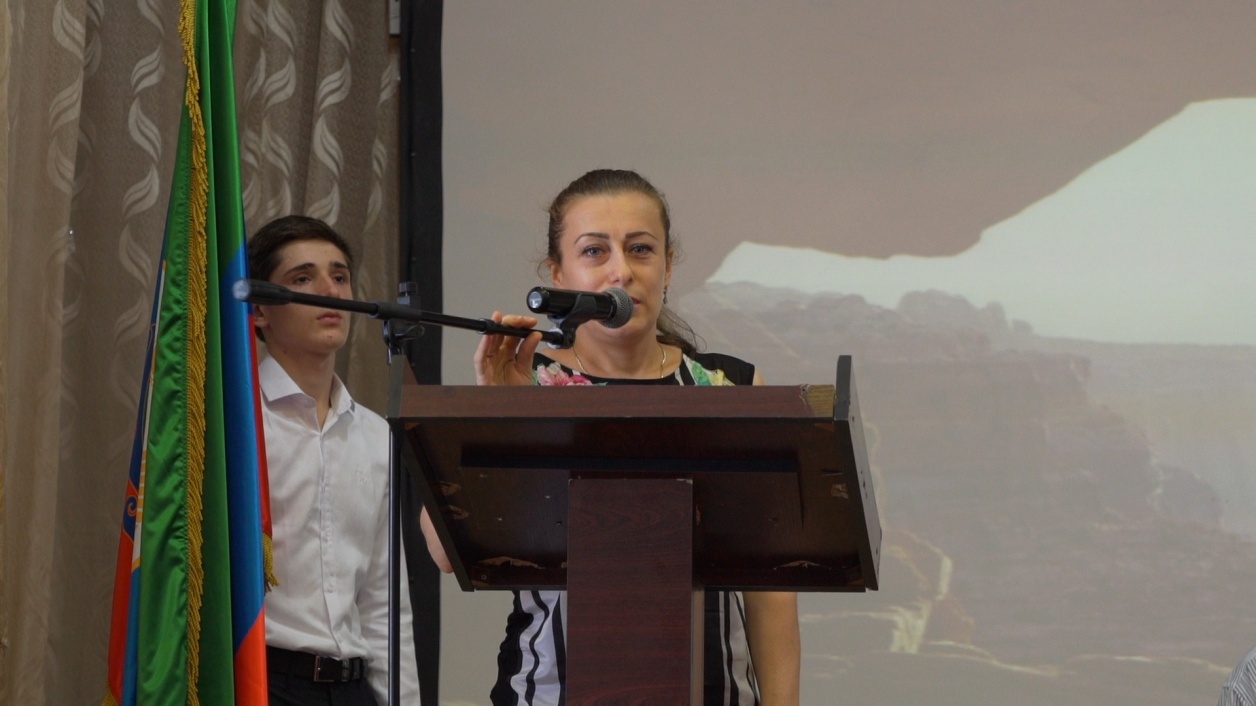 Звоноревой Марине 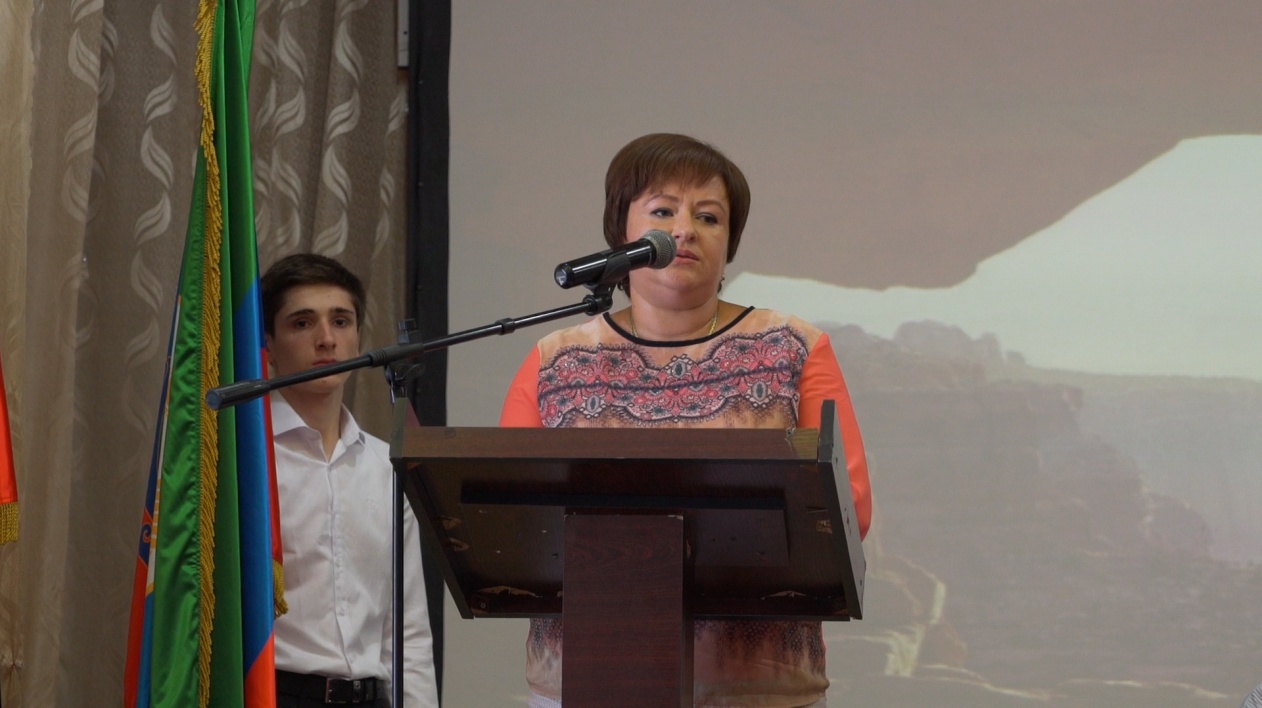                                    Вручение Ключа Знаний.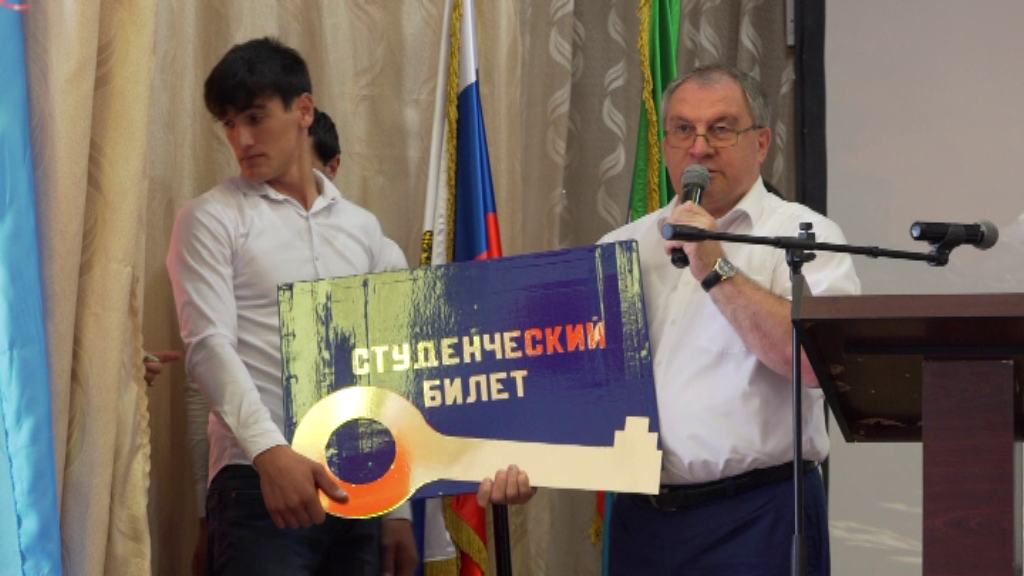 При вручении Ключа Знаний Ханалиев В. Ю. сказал: «Дорогие мои студенты, сегодня исторический день для города Хасавюрта  и для вас первых студентов Медицинского колледжа. Вы будете  первыми выпускниками Колледжа, а это ответственно.      Удачи и в добрый путь!Ключ Знаний принял студент 1 курса Тапсуркаев Иса и выразил обещание хорошо учиться и стать профессионалом своего дела.